Центр тестирования МКУ КСК с. Красный Яр провёл Единый день сдачи ГТО  у населения нормативы комплекса ГТОНа этой недели 28 января любители спорта и здорового образа жизни выполнили испытания наклон из положения стоя на гимнастической от уровня скамьи, подтягивание из виса на низкой перекладине 90 см (количество раз), сгибание и разгибание рук в упоре лёжа на полу (количество раз). Тестирование состоялось МКУ КСК ул. Советская д.47Центр тестирование приглашает всех желающих жителей Красноярского района стать участником комплекса ГТОЕсли и Вы хотите ознакомиться с ВФСК ГТО, узнать свою возрастную ступень, виды и нормы, которые Вам необходимо выполнить, зарегистрируйтесь на сайте www.gto.ru и получите всю необходимую информацию по адресу с. Красный Яр, ул. Советская, 47, а также по телефону:(8-846-57)2-01-66. 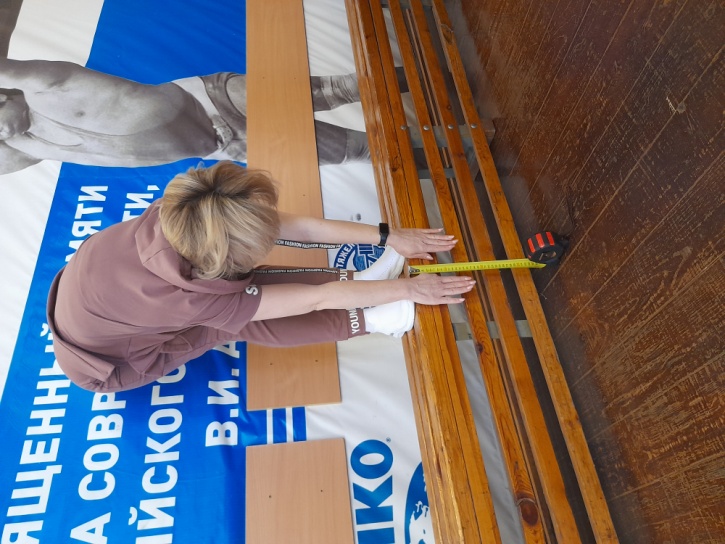 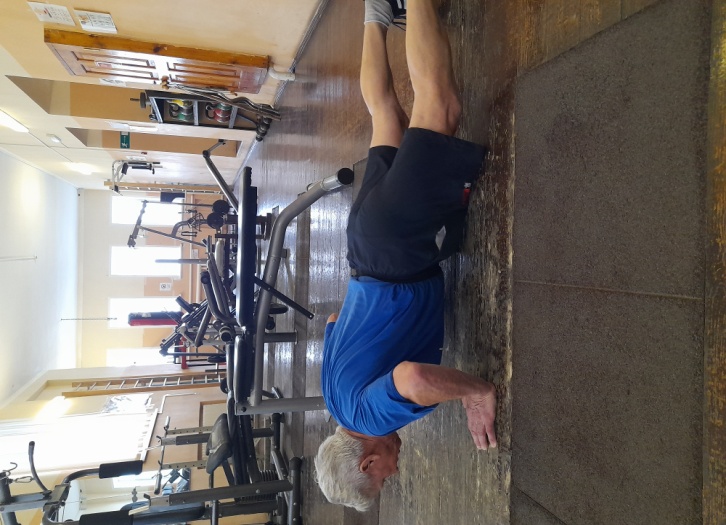 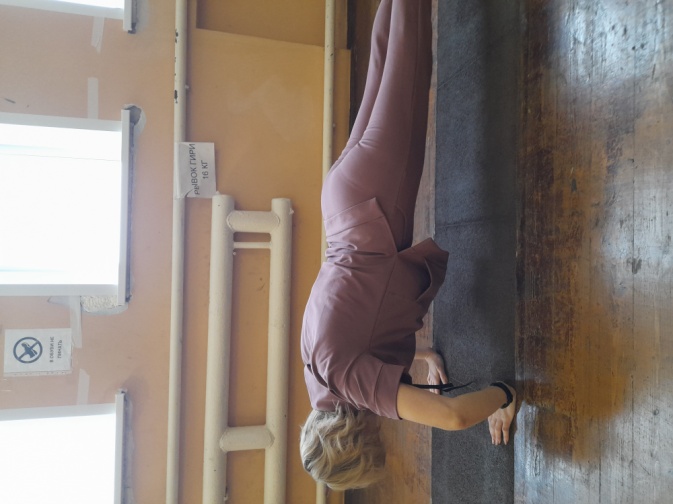 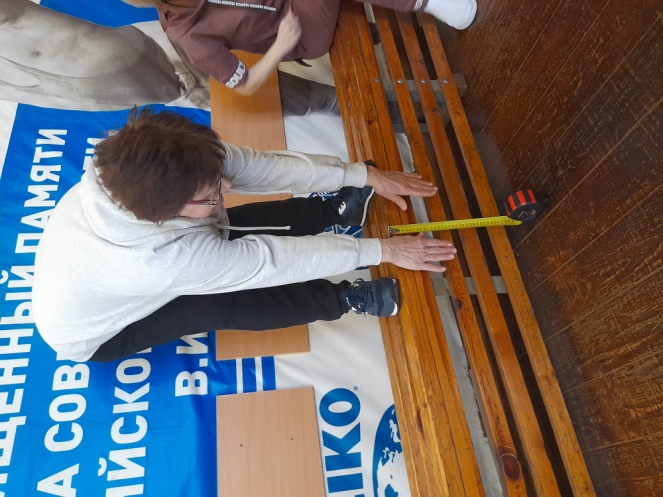 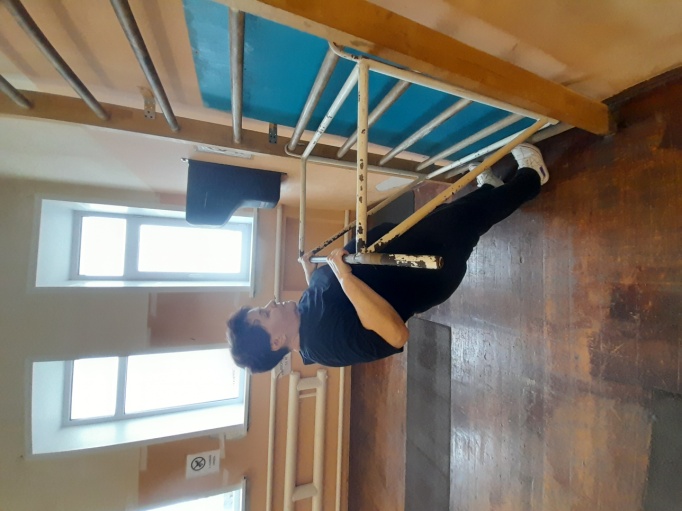 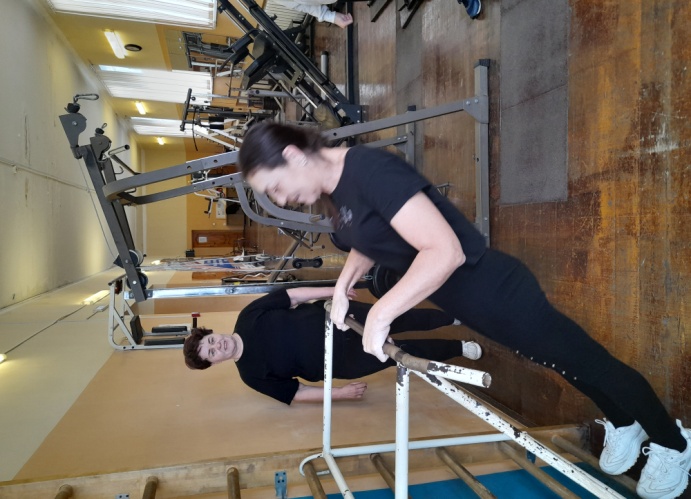 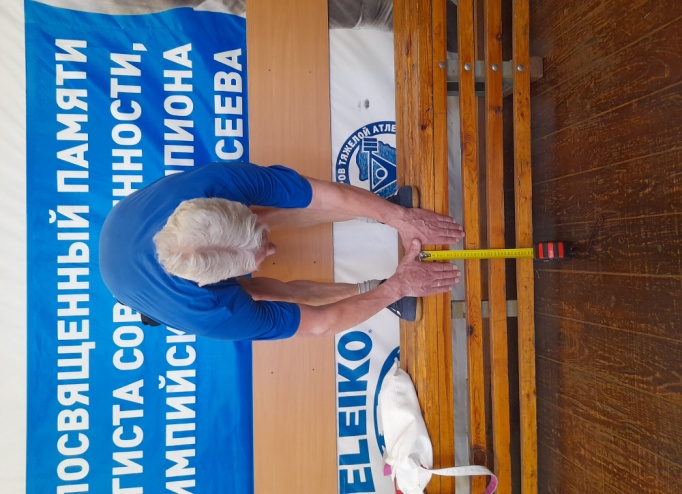 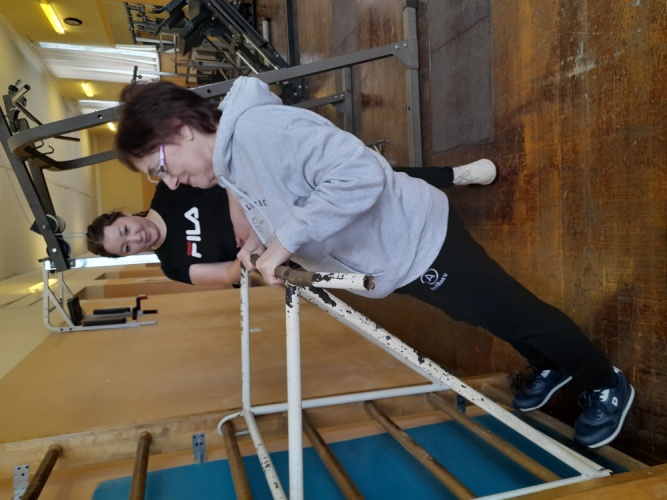 